Información generalFuente: UNESCO Institute for Statistics 2017Población Nº de estudiantes de educación superiorPIB per cápita anual Nº veces el PIB españolPoblación Nº de estudiantes de educación superiorPIB per cápita anual Nº veces el PIB español5.708.400229.518USD 94.1053,34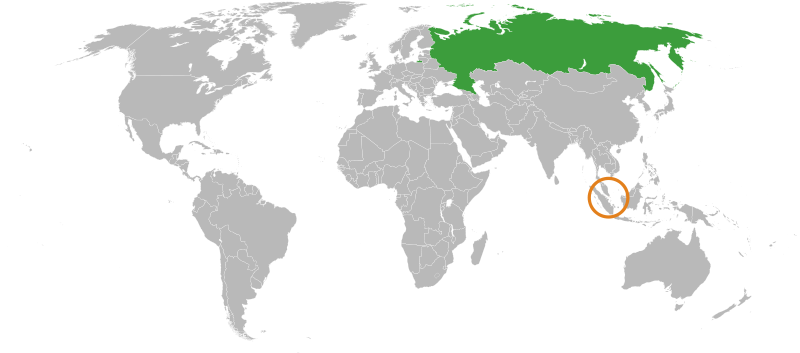 Sistema educativoSingapur tiene tres universidades públicas: la Universidad Nacional de Singapur, la Universidad Tecnológica de Nanyang, y la Singapore Management University, cinco escuelas politécnicas y un Instituto de Educación Técnica (ITE) todos los cuales son públicos. Hay también una universidad financiada con fondos privados, la Universidad de SIM (UNISIM) que está dirigida a estudiantes adultos. Debido al alto número de expatriados y a la política del gobierno el número de campus de instituciones extranjeras es muy superior al de universidades públicas. El precio de matrícula es elevado incluso en las universidades públicas (por encima de 15.000 EUR por año), pero los ciudadanos singapures reciben una subvención del 75 al 85 % del precio de matrícula. Singapur tiene tres universidades públicas: la Universidad Nacional de Singapur, la Universidad Tecnológica de Nanyang, y la Singapore Management University, cinco escuelas politécnicas y un Instituto de Educación Técnica (ITE) todos los cuales son públicos. Hay también una universidad financiada con fondos privados, la Universidad de SIM (UNISIM) que está dirigida a estudiantes adultos. Debido al alto número de expatriados y a la política del gobierno el número de campus de instituciones extranjeras es muy superior al de universidades públicas. El precio de matrícula es elevado incluso en las universidades públicas (por encima de 15.000 EUR por año), pero los ciudadanos singapures reciben una subvención del 75 al 85 % del precio de matrícula. Singapur tiene tres universidades públicas: la Universidad Nacional de Singapur, la Universidad Tecnológica de Nanyang, y la Singapore Management University, cinco escuelas politécnicas y un Instituto de Educación Técnica (ITE) todos los cuales son públicos. Hay también una universidad financiada con fondos privados, la Universidad de SIM (UNISIM) que está dirigida a estudiantes adultos. Debido al alto número de expatriados y a la política del gobierno el número de campus de instituciones extranjeras es muy superior al de universidades públicas. El precio de matrícula es elevado incluso en las universidades públicas (por encima de 15.000 EUR por año), pero los ciudadanos singapures reciben una subvención del 75 al 85 % del precio de matrícula. Singapur tiene tres universidades públicas: la Universidad Nacional de Singapur, la Universidad Tecnológica de Nanyang, y la Singapore Management University, cinco escuelas politécnicas y un Instituto de Educación Técnica (ITE) todos los cuales son públicos. Hay también una universidad financiada con fondos privados, la Universidad de SIM (UNISIM) que está dirigida a estudiantes adultos. Debido al alto número de expatriados y a la política del gobierno el número de campus de instituciones extranjeras es muy superior al de universidades públicas. El precio de matrícula es elevado incluso en las universidades públicas (por encima de 15.000 EUR por año), pero los ciudadanos singapures reciben una subvención del 75 al 85 % del precio de matrícula. Singapur tiene tres universidades públicas: la Universidad Nacional de Singapur, la Universidad Tecnológica de Nanyang, y la Singapore Management University, cinco escuelas politécnicas y un Instituto de Educación Técnica (ITE) todos los cuales son públicos. Hay también una universidad financiada con fondos privados, la Universidad de SIM (UNISIM) que está dirigida a estudiantes adultos. Debido al alto número de expatriados y a la política del gobierno el número de campus de instituciones extranjeras es muy superior al de universidades públicas. El precio de matrícula es elevado incluso en las universidades públicas (por encima de 15.000 EUR por año), pero los ciudadanos singapures reciben una subvención del 75 al 85 % del precio de matrícula. Estructura de los estudiosBachelor’s Degree, 3 - 4 añosMaster’s Degree, 2 añosDoctorate, 3 añosBachelor’s Degree, 3 - 4 añosMaster’s Degree, 2 añosDoctorate, 3 añosBachelor’s Degree, 3 - 4 añosMaster’s Degree, 2 añosDoctorate, 3 añosBachelor’s Degree, 3 - 4 añosMaster’s Degree, 2 añosDoctorate, 3 añosBachelor’s Degree, 3 - 4 añosMaster’s Degree, 2 añosDoctorate, 3 añosRankings Internacionales(en azul instituciones socias de la UC3M)ARWU Jiao Tong 201867 National University of Singapore 73 Nanyang Technological University 801-900 Singapore University of Technology&DesignTHE World University Ranking 201925 National University of Singapore 48 Nanyang Technological UniversityTHE World University Ranking 201925 National University of Singapore 48 Nanyang Technological UniversityTHE World University Ranking 201925 National University of Singapore 48 Nanyang Technological UniversityRanking QS 201911 National University of Singapore (NUS)12 Nanyang Technological University (NTU)500 Singapore Management UniversityRankings Continentales o Nacionales(en azul instituciones socias de la UC3M)QS Asia Ranking 20191 National University of Singapore3 Nanyang Technological University78 Singapore Management UniversityQS Asia Ranking 20191 National University of Singapore3 Nanyang Technological University78 Singapore Management UniversityQS Asia Ranking 20191 National University of Singapore3 Nanyang Technological University78 Singapore Management UniversityQS Asia Ranking 20191 National University of Singapore3 Nanyang Technological University78 Singapore Management UniversityQS Asia Ranking 20191 National University of Singapore3 Nanyang Technological University78 Singapore Management UniversityComentariosAcademic Ranking of World Universities (ARWU) de Shanghai Jiaotong University, desde 2003, ARWU se considera como uno de los tres rankings internacionales más influyentes.Times Higher Education World University Rankings es un ranking publicado desde 2004 por The Times, se considera uno de los tres rankings internacionales más influyentes.El QS World University Rankings clasifica desde 2004 las 500 mejores universidades del mundo. Se considera uno de los tres rankings internacionales más influyentes.Además, hay QS Rankings especializados por países o continentes, como es el caso del QS Ranking Asia aquí indicado, en que se enumeran las mejores universidades del continente asiático en orden descendiente.Academic Ranking of World Universities (ARWU) de Shanghai Jiaotong University, desde 2003, ARWU se considera como uno de los tres rankings internacionales más influyentes.Times Higher Education World University Rankings es un ranking publicado desde 2004 por The Times, se considera uno de los tres rankings internacionales más influyentes.El QS World University Rankings clasifica desde 2004 las 500 mejores universidades del mundo. Se considera uno de los tres rankings internacionales más influyentes.Además, hay QS Rankings especializados por países o continentes, como es el caso del QS Ranking Asia aquí indicado, en que se enumeran las mejores universidades del continente asiático en orden descendiente.Academic Ranking of World Universities (ARWU) de Shanghai Jiaotong University, desde 2003, ARWU se considera como uno de los tres rankings internacionales más influyentes.Times Higher Education World University Rankings es un ranking publicado desde 2004 por The Times, se considera uno de los tres rankings internacionales más influyentes.El QS World University Rankings clasifica desde 2004 las 500 mejores universidades del mundo. Se considera uno de los tres rankings internacionales más influyentes.Además, hay QS Rankings especializados por países o continentes, como es el caso del QS Ranking Asia aquí indicado, en que se enumeran las mejores universidades del continente asiático en orden descendiente.Academic Ranking of World Universities (ARWU) de Shanghai Jiaotong University, desde 2003, ARWU se considera como uno de los tres rankings internacionales más influyentes.Times Higher Education World University Rankings es un ranking publicado desde 2004 por The Times, se considera uno de los tres rankings internacionales más influyentes.El QS World University Rankings clasifica desde 2004 las 500 mejores universidades del mundo. Se considera uno de los tres rankings internacionales más influyentes.Además, hay QS Rankings especializados por países o continentes, como es el caso del QS Ranking Asia aquí indicado, en que se enumeran las mejores universidades del continente asiático en orden descendiente.Academic Ranking of World Universities (ARWU) de Shanghai Jiaotong University, desde 2003, ARWU se considera como uno de los tres rankings internacionales más influyentes.Times Higher Education World University Rankings es un ranking publicado desde 2004 por The Times, se considera uno de los tres rankings internacionales más influyentes.El QS World University Rankings clasifica desde 2004 las 500 mejores universidades del mundo. Se considera uno de los tres rankings internacionales más influyentes.Además, hay QS Rankings especializados por países o continentes, como es el caso del QS Ranking Asia aquí indicado, en que se enumeran las mejores universidades del continente asiático en orden descendiente.Para saber más…http://www.shanghairanking.com/arwu2019.htmlhttps://www.timeshighereducation.com/world-university-rankings/2019/young-university-rankings#!/page/0/length/25/locations/JP/sort_by/rank/sort_order/asc/cols/statshttps://www.topuniversities.com/university-rankings/world-university-rankings/2019https://www.topuniversities.com/university-rankings/asian-university-rankings/2019http://www.shanghairanking.com/arwu2019.htmlhttps://www.timeshighereducation.com/world-university-rankings/2019/young-university-rankings#!/page/0/length/25/locations/JP/sort_by/rank/sort_order/asc/cols/statshttps://www.topuniversities.com/university-rankings/world-university-rankings/2019https://www.topuniversities.com/university-rankings/asian-university-rankings/2019http://www.shanghairanking.com/arwu2019.htmlhttps://www.timeshighereducation.com/world-university-rankings/2019/young-university-rankings#!/page/0/length/25/locations/JP/sort_by/rank/sort_order/asc/cols/statshttps://www.topuniversities.com/university-rankings/world-university-rankings/2019https://www.topuniversities.com/university-rankings/asian-university-rankings/2019http://www.shanghairanking.com/arwu2019.htmlhttps://www.timeshighereducation.com/world-university-rankings/2019/young-university-rankings#!/page/0/length/25/locations/JP/sort_by/rank/sort_order/asc/cols/statshttps://www.topuniversities.com/university-rankings/world-university-rankings/2019https://www.topuniversities.com/university-rankings/asian-university-rankings/2019http://www.shanghairanking.com/arwu2019.htmlhttps://www.timeshighereducation.com/world-university-rankings/2019/young-university-rankings#!/page/0/length/25/locations/JP/sort_by/rank/sort_order/asc/cols/statshttps://www.topuniversities.com/university-rankings/world-university-rankings/2019https://www.topuniversities.com/university-rankings/asian-university-rankings/2019